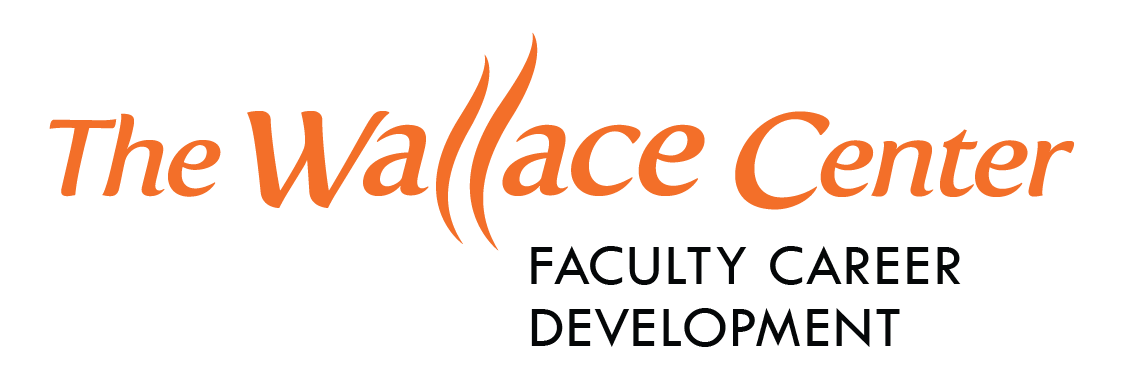 This is a sample of the online application.  Applications must submitted online or they will not be considered.  Refer to the grant application instructions at http://rit.edu/nCpqt for details on eligibility and the application process.  Questions should be directed to the Faculty Development team at FCDS@rit.edu. 2017-2018 Faculty Mentoring Grant ApplicationQ1 Mentoring group leader's full name:Q2 Mentoring group leaders' primary academic unit:College of Applied Science and Technology (CAST) (1)College of Imaging Arts and Sciences (CIAS) (2)College of Health Sciences and Technology (CHST) (3)College of Liberal Arts (CLA) (4)College of Science (COS) (5)Golisano College of Computing and Information Sciences (GCCIS) (6)Golisano Institute for Sustainability (GIS) (7)Kate Gleason College of Engineering (KGCOE) (8)National Technical Institute for the Deaf (NTID) (9)Saunders College of Business (SCB) (10)School of Individualized Study (SOIS) (formerly CMS) (11)Q3 Mentoring group leader's department:Q4 Mentoring group leader's email address:Q5 Mentoring group leader's rank (applicants must be in a continuing appointment at RIT):Professor (1)Associate Professor (2)Assistant Professor (3)Senior Lecturer (4)Lecturer (5)Q6 List your mentoring group's name, title, or topic area:Q7 List the names, college and department of other faculty on your mentoring project; you may include members from outside RIT:Q8 Describe the mentoring project for which you are seeking a grant.  If your project is awarded a grant, the project details may not deviate from the original proposal submitted here, and funds may not be reassigned to another faculty member or project.  Q9 If your mentoring group meets regularly, list the meeting schedule (past and/or future):Q10 Please provide a rationale as to how your mentoring project or activity is related to teaching excellence, dissemination of scholarly works, or grant proposal development (250 words or less).Q11 Briefly describe how the strength of the mentoring group network ties will grow as a result of the project this grant funded.  (The goal is for you to participate in activities or projects that will help your mentoring group be successful.):Q12 Provide an itemized budget of your expenses below.  General requests without a breakdown of requested funds will NOT be approved.  *If you applying to attend a conference, workshop, or presentation, the URL from the event is required below.  *Meals associated with travel will be allowed at the $41 per diem limit set by RIT travel policies. This amount should be adjusted for any meals included in conference attendance.  Q13 Enter a time frame for completion of your project or activity (e.g., "Guest speaker/presentation to be held January 1, 2016," or "Project will be completed during spring semester xx/xx to xx/xx).  Projects must be completed by June 30, 2018.